                                Monitoring Form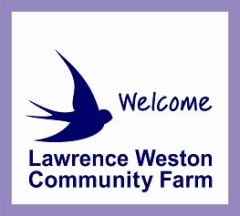 Equality of opportunity is recognised by the Management Committee as a fundamental right of all employees, members, service users, visitors, volunteers and work experience placements. Equality of opportunity is vital to the Farm’s work; it improves our ability to meet the needs of the community and individuals we strive to serve, adding value to our work and the opportunities we offer.Lawrence Weston Community Farm is committed to equal opportunities and will not discriminate against any person because of sex, race, colour or national origin.  To help us monitor our policies and procedures and prevent unfair discrimination please answer the following questions.Please return with your application. This information will be removed from your application form and will only be used for monitoring purposes. I would describe my ethnic group as:African/Caribbean/Black/Black BritishAfrican							Caribbean							Any other African /Caribbean /Black background	Please specify_____________________Asian/ Asian BritishBangladeshi							Chinese							Indian								Pakistani							Any other Asian backgroundPlease specify_______________________________Mixed /multiple ethnic groups	Asian and White 						Black African and White					Black Caribbean and White											Any other mixed/ multiple ethnic backgroundPlease specify ____________________________WhiteEnglish / Welsh / Scottish / Northern Irish / British   	 Irish								Gypsy or Irish Traveller					Any other white background 				Please specify  __________________________Other ethnic group Arab 								Other								Please specify________________________________Prefer not to say_______________________________NationalityPlease specify your nationality____________________I would describe my gender as Female                           Male 			Prefer to not to say    Prefer to self describe ______________________I would describe my sexual orientation asBisexual        Gay Man       Gay Woman/Lesbian         Heterosexual/straight   Prefer not to say  Age GroupUnder 20   	 	21-30     	31-40      	41- 50 	50+       Do you consider yourself to be disabled?  The Equality Act of 2010 defines disability as: “a physical or mental impairment with long term, substantial adverse effects on ability to perform day to day activities.”No                            Yes     